                                    ҠАРАР                     	     	                           РЕШЕНИЕ«27»  декабрь   2017 й.             №  35-4                      «27» декабря   2017 г.О реализации в 2017 году в сельском поселении Удельно –Дуванейский сельсовет муниципального района Благовещенский район Республики Башкортостан положений Послания главы Республики Башкортостан Государственному Собранию- Курултаю Республики Башкортостан.       Заслушав  информацию по реализации мероприятий по обеспечению основных положений Послания Главы Республики Башкортостан Государственному Собранию - Курултаю Республики Башкортостан на 2017 год Совет сельского поселения Удельно-Дуванейский сельсовет муниципального района Благовещенский район Республики БашкортостанРЕШИЛ:           1. Информацию Главы по выполнению плана мероприятий по реализации основных положений Послания Главы Республики Башкортостан Государственному Собранию – Курултаю Республики Башкортостан на 2017 год работа в интересах людей, открытость и справедливость власти, нацеленность на повышение качества жизни граждан республики (прилагается).Глава сельского поселения:                                                       Н.С.ЖилинаУтвержден решением Совета                           Сельского поселения Удельно-Дуванейский                             сельсовет муниципального района                          Благовещенский район                                                                                                                                                                                                                                                                                Республики Башкортостан                           от 27 декабря 2017г.                                   №35-4ВЫПОЛНЕНИЕ ПЛАНАмероприятий по реализации основных положений Послания Главы Республики БашкортостанГосударственному Собранию – Курултаю Республики Башкортостан на 2017 год работа в интересах людей, открытость и справедливость власти, нацеленность на повышение качества жизни граждан республики.БАШҠОРТОСТАН РЕСПУБЛИКАhЫБЛАГОВЕЩЕН РАЙОНЫ         МУНИЦИПАЛЬ РАЙОНЫНЫҢ   УДЕЛЬНО-ДЫУАНАЙ АУЫЛ СОВЕТЫ  АУЫЛЫ БИЛӘМӘhЕ СОВЕТЫXXVII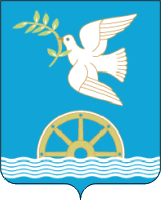 СОВЕТ СЕЛЬСКОГО ПОСЕЛЕНИЯ УДЕЛЬНО-ДУВАНЕЙСКИЙ СЕЛЬСОВЕТМУНИЦИПАЛЬНОГО РАЙОНА БЛАГОВЕЩЕНСКИЙ РАЙОНРЕСПУБЛИКИ  БАШКОРТОСТАН XXVII№ п/пНаименование мероприятияИсполнителиРезультат исполнения12341.Уровень социальной защищённости.1.Уровень социальной защищённости.1.Уровень социальной защищённости.1Участие в мероприятиях, посвященных 72-ой годовщине ПобедыСовет и Администрация сельского поселения Удельно-Дуванейский сельсовет муниципального района Благовещенский район Республики Башкортостан, СДК, Совет ветеранов с. Удельно-ДуванейПроведен торжественный митинг, посвященный  празднованию Дня Победы. Вручены подарки вдовам, труженикам тыла. Проведен праздничный концерт. 2Участие в обследовании материально – бытового положения вдов погибших и умерших воинов, тружеников тыла.Администрация сельского поселения Удельно-Дуванейский сельсовет муниципального района Благовещенский район Республики Башкортостан, Совет ветеранов с. Удельно-ДуванейОбследование на дому вдов погибших участников войны, тружеников тыла3Участие в проведении торжественных мероприятий, проводимых в сельском поселении Удельно-Дуванейский сельсоветГлава сельского поселения Удельно-Дуванейский сельсовет муниципального района Благовещенский район Республики БашкортостанПринято активное участие во всех мероприятиях, проведенных на территории сельского поселения Удельно-Дуванейский сельсовет муниципального района Благовещенский район Республики Башкортостан4Проведение мероприятий  по выявлению семей неблагополучного быта, а также лиц, злоупотребляющих спиртными напитками и потребляющих наркотические вещества, с целью проведения с ними профилактической работы и принятия мер.Администрация сельского поселения Удельно-Дуванейский сельсовет муниципального района Благовещенский район Республики Башкортостан, СПЦ при Администрации СП Удельно-Дуванейский  сельсовет, участковый уполномоченный полиции.Проведение профилактических мероприятиях по выявлению семей неблагополучного быта, а также лиц, злоупотребляющих спиртными напитками и потребляющих наркотические вещества, с целью проведения с ними профилактической работы и принятия мер.5Организация летнего отдыха детей из семей, находящихся в трудной жизненной ситуации и детей, оставшихся без попечения родителей.МОБУ ООШ с. Удельно-ДуванейОрганизован летний отдых детей из  семей, находящихся  в трудной жизненной ситуации и детей, оставшихся без попечения родителей. Сотрудничество со службами города и района.6Снижение показателей младенческой смертности. Оказание  консультативной  помощи беременным женщинам.Заведующая ФАП совместно ГБУ здравоохранения Республики Башкортостан Благовещенская Центральная районная больницаСнижение показателей младенческой смертности. Оказание  консультативной  помощи беременным женщинам, запись на прием к гинекологам, к другим специалистам.11. Справедливая оплата труда.11. Справедливая оплата труда.11. Справедливая оплата труда.7Ежемесячный отчет в прокуратуру по  задолженности заработной платы в организации.  Администрация сельского поселения Удельно-Дуванейский сельсовет муниципального района Благовещенский район Республики БашкортостанЕжемесячно  предоставляется отчет в прокуратуру по  задолженности заработной платы в организации Просроченная задолженность по заработной плате в Администрации СП  отсутствует.8Выполнение Плана мероприятий по повышению заработной платы в 2014-2017 годах в Администрации сельского поселения Удельно-Дуванейский сельсовет.Администрация сельского поселения Удельно-Дуванейский сельсовет муниципального района Благовещенский район Республики БашкортостанВыполнение Плана мероприятий по повышению заработной платы в 2014-2017 годах в Администрации сельского поселения Удельно-Дуванейский сельсовет. Повышение  заработной платы в соответствии с законодательством РФ и РБ.9Выполнение работодателями   организаций , расположенных на территории  сельского поселения Удельно-Дуванейский сельсовет мероприятий в сфере охраны труда. Администрация сельского поселения Удельно-Дуванейский сельсовет муниципального района Благовещенский район Республики Башкортостан, руководители организаций всех форм собственностиТерриториальным отделом  проводилась консультативная  работа по контролю за выполнением мероприятий в сфере охраны труда. 111.Улучшение комфортной жизненной среды111.Улучшение комфортной жизненной среды111.Улучшение комфортной жизненной среды10Работа дошкольной группы МОБУ ООШ с. Удельно-Дуваней Директор Муниципального общеобразовательного бюджетного учреждения  основная общеобразовательная школа с. Удельно-ДуванейДошкольную группы посещают  38детей, в 2016 году  проведен ремонт кровли, заменены окна на пластиковые, входная группа, противопожарные двери. Имеется детская площадка, отопление электрическое.  11Работа МОБУ ООШ с. Удельно-ДуванейДиректор Муниципального общеобразовательного бюджетного учреждения  основная общеобразовательная школа с. Удельно-ДуванейМОБУ ООШ с. Удельно-Дуваней  работает в одну смену, школу посещают 128 детей. Педагогами и персоналом обеспечены.Требуется замена школьной мебели и замена окон на современные пастиковые.12Развитие предпринимательства в сельском поселении Удельно-Дуванейский сельсоветАдминистрация сельского поселения Удельно-Дуванейский сельсовет муниципального района Благовещенский район Республики БашкортостанС апреля 2017 года открыт магазин ИП Шампорова М.В. строительных материалов «Строитель», обеспечивает материалами население, работает по заказу. 13Реализация мероприятий муниципальной программы комплексного развития систем коммунальной инфраструктуры сельского поселения Удельно-Дуванейский сельсовет муниципального района Благовещенский район РБАдминистрация сельского поселения Удельно-Дуванейский сельсовет муниципального района Благовещенский район Республики БашкортостанУстранение утечек на водопроводе села Удельно-Дуваней – 6, обкашивание территории  каптажей родников, очистка одного каптажа родника. 1У. Повышение доступности жилья1У. Повышение доступности жилья1У. Повышение доступности жилья14Методическая помощь в оформлении  земельных участков в собственность граждан.Администрация сельского поселения Удельно-Дуванейский сельсовет муниципального района Благовещенский район Республики БашкортостанПродолжается оформление в собственность земельных участков путем  выкупа под правом сбственности.15Выявление бесхозных объектов жилищно-коммунального хозяйстваАдминистрация сельского поселения Удельно-Дуванейский сельсовет муниципального района Благовещенский район Республики БашкортостанС учетом ст.225ГК РФ по истечению года со дня постановки вышеуказанных объектов недвижимого имущества на учет как бесхозяйных, при условии наличии решения суда, вступившего в законную силу, право муниципальной собственности на объекты будет зарегистрировано в порядке и сроки, предусмотренные действующим законодательством.У. Грамотная бюджетная политикаУ. Грамотная бюджетная политикаУ. Грамотная бюджетная политика16Обеспечение сбалансированного исполнения бюджета   администрации сельского поселения Удельно-Дуванейский сельсовет муниципального района Благовещенский район Республики Башкортостан   на 2017 год и плановый период 2018 и 2019 годовАдминистрация сельского поселения Удельно-Дуванейский сельсовет муниципального района Благовещенский район Республики БашкортостанЗа 10 месяцев 2017 года с учетом безвозмездных поступлений из бюджетов других уровней общий объем доходов бюджета сельского поселения  составил 186,04.т. рублей – 64%  к соответствующему периоду 2016 года. .Не обеспечено исполнение расчетного уровня плана на 2017 год по земельному и имущественному налогу.Прогнозируем до конца года исполнение доходной части бюджета в пределах плановых значений. За 11 месяцев 2017 года расходы бюджета сельского поселения Удельно-Дуванейский сельсовет муниципального района  Благовещенский район Республики Башкортостан  проводились в соответствии с поступающими   доходами..У1. Охрана окружающей средыУ1. Охрана окружающей средыУ1. Охрана окружающей среды17Освещение мероприятий Года экологииАдминистрация сельского поселения Удельно-Дуванейский сельсовет муниципального района Благовещенский район Республики БашкортостанВ течение 2017 года проводились мероприятия в рамках Года экологии, информация о них  размещалась на сайте администрации сельского поселения и на информационном стенде библиотеки с.Удельно-Дуваней